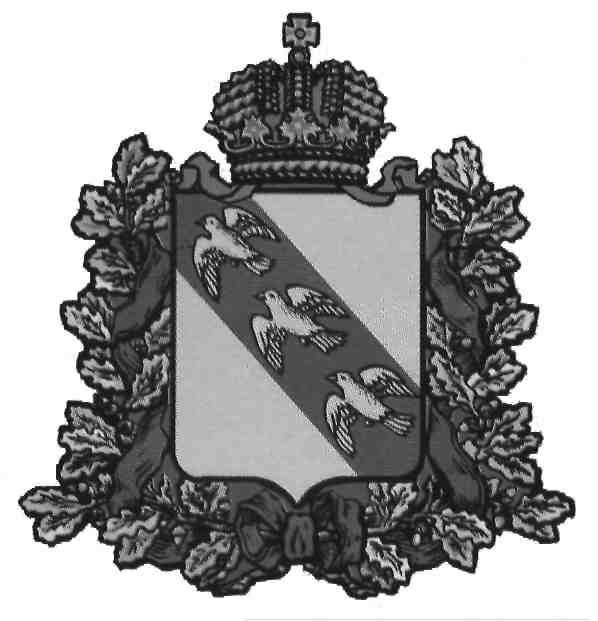 АДМИНИСТРАЦИЯ ПУШКАРСКОГО СЕЛЬСОВЕТА      КОРЕНЕВСКОГО РАЙОНА КУРСКОЙ ОБЛАСТИ                                        307413, Курская область, Кореневский район, с. Пушкарное, 234РАСПОРЯЖЕНИЕот 01.11.2022 г.                № 46Об утверждении основных направленийбюджетной и налоговой политики  Пушкарского сельсовета Кореневского района Курской области на 2023 год и на плановый период 2024 и 2025 годовВ соответствии со статьей 172 Бюджетного кодекса Российской Федерации, статьей 8 «Положения о бюджетном процессе в Пушкарском сельсовете Кореневского района Курской области»:1. Утвердить прилагаемые основные направления бюджетной и налоговой политики Кореневского района Курской области на 2023 год и на плановый период 2024 и 2025 годов (далее – Основные направления бюджетной и налоговой политики).2. Начальнику отдела бухгалтерского учета и отчетности Администрации Пушкарского сельсовета Кореневского района Курской области (Н.А. Порываевой) обеспечить формирование проекта  бюджета Пушкарского сельсовета Кореневского района  на 2023 год и на плановый период 2024 и 2025 годов с учетом Основных направлений бюджетной и налоговой политики.3. Контроль за исполнением настоящего распоряжения оставляю за собой.4. Распоряжение вступает в силу со дня его подписания.И. о. Главы Пушкарского сельсовета                                     Т.Н. ДерюгтнаУтвержденыраспоряжением АдминистрацииПушкарского сельсоветаКореневского района Курской областиот  01.11.2022 г. № 46ОСНОВНЫЕ НАПРАВЛЕНИЯбюджетной и налоговой политики Пушкарского сельсовета Кореневского района Курской областина 2023 год и на плановый период 2024 и 2025 годовОсновные направления бюджетной и налоговой политики МО «Пушкарский сельсовет» Кореневского района  Курской области на 2023 год и на плановый период 2024 и 2025 годов подготовлены в соответствии со статьей 172 Бюджетного кодекса Российской Федерации, статьей 8 «Положения о бюджетном процессе в МО «Пушкарский сельсовет» Кореневском районе Курской области».       В основу  бюджетной и налоговой политики МО «Пушкарский сельсовет»  Кореневского района Курской области положены  приоритетные направления развития налоговой системы Российской Федерации в целях создания условий для расширения экономического потенциала развития  в среднесрочной перспективе, изложенные в Основных  направлениях налоговой политики Российской Федерации на ближайшие три года, Посланием Президента Российской Федерации Федеральному Собранию Российской Федерации от 21 апреля 2021 года, указами Президента Российской Федерации от 7 мая 2018 года № 204 «О национальных целях и стратегических задачах развития Российской Федерации на период до 2024 года» и от 21 июля 2020 года № 474 «О национальных целях развития Российской Федерации на период до 2030 года», Программой оздоровления государственных финансов Курской области, утверждённая постановлением Администрации Курской области от 26.09.2018 № 778-па.Основные задачи бюджетной политики МО «Пушкарский сельсовет» Кореневского района Курской области на 2023 год и на плановый период 2024 и 2025 годов Целью основных направлений бюджетной политики на 2023 год и на плановый период 2024 и 2025 годов является определение основных подходов к формированию характеристик и прогнозируемых параметров проекта  бюджета  Пушкарского сельсовета Кореневского района на 2023 год и на плановый период 2024 и 2025 годов и дальнейшее повышение эффективности использования бюджетных средств.Основными задачами бюджетной политики Пушкарского сельсовета Кореневского района Курской области на 2023 год и на плановый период 2024 и 2025 годов будут:обеспечение долгосрочной сбалансированности и устойчивости бюджетной системы как базового принципа ответственной бюджетной политики;формирование  бюджета Кореневского района  Курской области  на основе муниципальных программ,повышение качес тва и эффективности муниципальных программ  исходя из ожидаемых результатов; стратегическая приоритизация расходов бюджета на реализацию  национальных целей, определенных  в указах  Президента Российской Федерации от 7 мая 2018 года № 204 и от 21 июля 2020 года № 474;соблюдение условий соглашений, заключенных Администрацией Пушкарского сельсовета и  Администрацией Кореневского района Курской области;реализация мер по повышению эффективности использования бюджетных средств, в том числе путем выполнения мероприятий по оздоровлению муниципальных финансов МО «Пушкарский сельсовет» Кореневского района Курской области;финансовое обеспечение принятых расходных обязательств с учетом  проведения мероприятий по их оптимизации, сокращению неэффективных расходов районного бюджета, недопущение установления и исполнения расходных обязательств, не относящихся к полномочиям органов местного самоуправления муниципального района;строгое соблюдение бюджетно-финансовой дисциплины всеми главными распорядителями и получателями бюджетных средств;осуществление анализа деятельности казенных и бюджетных учреждений;недопущение просроченной кредиторской задолженности по заработной плате и социальным выплатам;совершенствование внутреннего муниципального финансового контроля в сфере бюджетных правоотношений, внутреннего финансового контроля и внутреннего финансового аудита;продолжение  реализации практики инициативного бюджетирования в Кореневском районе Курской области в целях вовлечения граждан в решение первоочередных проблем местного значения и повышения уровня доверия к власти;реализация мероприятий по централизации бюджетного (бухгалтерского) учета  органов местного самоуправления и их подведомственных  учреждений,включая процессы цифровизации; обеспечение открытости и прозрачности бюджетного процесса, доступности информации о муниципальных финансах Кореневского района Курской области;реализация мероприятий,направленых  на повышение уровня  финансовой(бюджетной) грамотности населения Кореневского района Курской области. Основные задачи налоговой политики МО «Пушкарский сельсовет» Кореневского района Курской области на 2023 год и на плановый период 2024 и 2025 годовОсновным приоритетом налоговой политики на 2023 год и    на    плановый период 2024 и 2025 годов является обеспечение преемственности целей и задач налоговой политики предыдущего периода, развитие и укрепление налогового потенциала МО «Пушкарский сельсовет» Кореневского района Курской области.Основными  направлениями налоговой политики будут:обеспечение роста доходов консолидированного бюджета МО «Пушкарский сельсовет» Кореневского района Курской  области за  счёт повышения эффективности администрирования действующих налоговых платежей и сборов; содействие вовлечению граждан Российской Федерации в   предпринимательскую деятельность и сокращение неформальной занятости;проведение мероприятий по повышению эффективности управления  муниципальной собственностью;          взаимодействие органов местного самоуправления с территориальными органами федеральных и региональных  органов исполнительной власти по выполнению мероприятий, направленных на повышение собираемости доходов и укрепление налоговой дисциплины налогоплательщиков, реализация мер по противодействию уклонению от уплаты налогов и других обязательных платежей в бюджет;         ежегодное проведение оценки эффективности  налоговых расходов, обусловленных  предоставлением льгот по местным налогам в целях  более эффективного  использования  инструментов налогового стимулирования, отмена или  уточнение льготных режимов  по результатам проведенной  оценки в случае выявления их неэффективности; повышение уровня ответственности главных администраторов доходов за качественное прогнозирование доходов бюджета и выполнение в полном объёме утверждённых годовых назначений по доходам  бюджета МО «Пушкарский сельсовет» Кореневского района Курской области.